Конспект оод  в области <<Художественно-эстетическое    развитие>> Тема: «Красивая кружка» (старший дошкольный  возраст)    Интеграция  образовательных  областей: << Художественно-эстетическое    развитие>> << Познавательное   развитие>>Цель: научить детей лепить посуду, передавая характерные особенности, пропорции  и украшатьЗадачи: - учить детей лепить посуду ленточным способом, соединяя лентообразную форму с диском (дном);  -закрепить умение прочно соединять части изделия, заглаживая места скрепления(соединения);
  -  развивать творчество, художественный вкус.Материалы и оборудование: Пластилин, стеки, дощечки на каждого ребенка, иллюстрации, образцы  посуды разного предназначения, схемы лепки,магнитофонная запись спокойной музыки, кукла ФедораПредварительная работа: рассматривание посуды для анализа ее форм, беседы о видах посуды на занятиях по развитию речи.Используемые технологии: здоровьесберегающие,  технологии диалогового обучения. Ход:  Входит бабушка Федора: Здравствуйте ребята.Было мне однажды худо, Убежала вся посуда. Но её я воротила, Очень долго чисто мыла. Я теперь всегда тружусь, И посудою горжусь! Вы узнали меня дети?Помоги, мне  ребятаГости, вот, пришли ко мне. Надо чай им подавать, Но во что же наливать?Чашки ведь мои разбились,Затерялись то ль в дороге, то ль В болоте утонули…Вводная беседаВоспитатель: Поможем ребята, только  ты бабуся  отдохни  и посуду нашу рассмотри. Вот она какая разная у нас, глиняная,  расписная  А теперь послушайте все  мой рассказ. Люди уже с древних времен научились лепить посуду из глины. Затем ее сушили в печи и наносили узор. Таких людей называли гончарами, а гончарное искусство - керамикой. В такой посуде хранили  разные продукты  и даже воду, потому что такая посуда была  крепкой, легкой и не размокала от воды. Так глиняная посуда вошла в быт первых людей. Постепенно при лепке посуды люди стали изменять форму изделий, делали кружки,  кувшины с длинным  узким  горлышком  для воды и широкие массивные сосуды с крепкими ручками. 
Давайте рассмотрим некоторые изделия поближе. Вот перед вами разные виды посуды. Как она называется? (Кружка,  сахарница, горшочек, кувшинчик) Воспитатель: Дети нам с бабусей  помогут, Они кружки  сделать смогут, Они вылепят из глины, И поставят на витрины. 
И сегодня  мы будем учиться лепить посуду ленточным способом, а точнее кружку. 
Но сначала давайте рассмотрим ее внимательно и вспомним разные приемы лепки. (Показываю кружку). Внутри кружка пустая, полая.  Ребята, а какой формы кружка? (Цилиндр).
Назовите еще части кружки?
(Ручка, дно) А как лепить донышко? Да, сначала нужно сделать шарик (круговыми движениями рук) Затем его сплюснуть, и получится дно (диск). Затем возьмем цилиндр и расплющим его. Получится широкая лента. Свернем ее кольцом и приставим к круглому   дну, чтобы проверить подходит ли кольцо. Если лента длиннее, нужно стекой обрезать лишний пластилин, если короче удленить ее. Места соединения кольца, а также стенки и донышка необходимо загладить, чтобы они были незаметными. Вроде кружка  и готова, Но за что ж держать её? Снова маленький кусочекГлины на руку кладу. Сейчас скатаю, раскатаю, К кружке  ручку прикреплю. Здесь придавим и примажем, Здесь, внизу плотно прижмём. Хорошо её загладим, Мокрым пальцем проведём. Так  как же лепить ручку для кружки? (ответы детей)
Да, сначала нужно раскатать пластилин, чтобы получилась палочка, затем примазать к кружке верхний конец, согнуть ее и примазать нижний конец, заглаживая пальчиками места соединения.Чтобы наша кружка была красивой нужно ее украсить. Можно стекой нанести полоски в верху и внизу кружки, а посередине украсить налепами.
 Но прежде чем приступить к работе проведем физ. минутку. 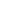 (Дети встают около столов) 
Ребята, скажите, какое сейчас время года? (Осень)Вот как раз в это время года люди солили на зиму капусту и хранили ее в глиняной посуде, в которой она всегда была хрустящей и не закисала. А сейчас представьте себе, что у нас на столе стоит такая посуда ,и мы будем солить с вами капусту.«Мы капусту рубим-рубим (размашистые движения руками, как топором)
Мы капусту трем-трем («трут» капусту)
Мы капусту солим-солим («берут» щепотку соли и «солят»)
Мы капусту жмем-жмем (сгибание и разгибание кистей рук)»
(Дети садятся за столы)   Итак, приступаем к работе. 
(Самостоятельная работа детей, помощь, подсказ, напоминание)После работы  воспитатель предлагает  Фёдоре и  детям  рассмотреть изделия вылепленные детьми, отметить наиболее удачные. Воспитатель: Вот кружки все готовы,Посмотрите на столы. Посмотрите и решите, Все ль работы хороши! 
 Сегодня на занятие вы все старались и поэтому ваши работы получились такими красивыми. Молодцы, ребята.Федора прощается с ребятами…. В каждый домПриходит праздник, И хозяйкам он несётОчень много самых разных, Самых праздничных забот. Спасибо ребята, я домой к гостям пойду, буду чаем их поить и вареньем угощать.  